Өнер пәні.9 сынып.Мұғалімнің аты-жөні:  Қалиева Бахыт Дылдыбаевна Сабақтың тақырыбы: Ландшафттық дизайн. Ландшафттық дизайнның әртүрлі аспектілері Сабақ жоспарыБөлім: 9.3-бөлім: Болашақ қаласы: шынайылықты зерттеу Бөлім: 9.3-бөлім: Болашақ қаласы: шынайылықты зерттеу Бөлім: 9.3-бөлім: Болашақ қаласы: шынайылықты зерттеу Бөлім: 9.3-бөлім: Болашақ қаласы: шынайылықты зерттеу Мектеп: ФМБ НЗМ Талдықорған қаласыМектеп: ФМБ НЗМ Талдықорған қаласыМектеп: ФМБ НЗМ Талдықорған қаласыКүні: Күні: Күні: Күні: Қатысқандар саны:            Қатыспағандар саны: Қатысқандар саны:            Қатыспағандар саны: Қатысқандар саны:            Қатыспағандар саны: Сабақ тақырыбы: Сабақ тақырыбы: Ландшафттық дизайн. Ландшафттық дизайнның әртүрлі аспектілеріЛандшафттық дизайн. Ландшафттық дизайнның әртүрлі аспектілеріЛандшафттық дизайн. Ландшафттық дизайнның әртүрлі аспектілеріЛандшафттық дизайн. Ландшафттық дизайнның әртүрлі аспектілеріЛандшафттық дизайн. Ландшафттық дизайнның әртүрлі аспектілеріОсы сабақта қол жеткізілетін оқу мақсаттары (оқу бағдарламасына сілтеме)Осы сабақта қол жеткізілетін оқу мақсаттары (оқу бағдарламасына сілтеме)9.1.3.1Әр түрлі тарихи және мәдени тегіне жататын өнер туындыларын анықтау және зерделеу9.1.6.1Сәйкесті дереккөздерден жаңа және мазмұнды мәнмәтінді анықтай отырып, шығармашылық идеяларды білдіру9.1.3.1Әр түрлі тарихи және мәдени тегіне жататын өнер туындыларын анықтау және зерделеу9.1.6.1Сәйкесті дереккөздерден жаңа және мазмұнды мәнмәтінді анықтай отырып, шығармашылық идеяларды білдіру9.1.3.1Әр түрлі тарихи және мәдени тегіне жататын өнер туындыларын анықтау және зерделеу9.1.6.1Сәйкесті дереккөздерден жаңа және мазмұнды мәнмәтінді анықтай отырып, шығармашылық идеяларды білдіру9.1.3.1Әр түрлі тарихи және мәдени тегіне жататын өнер туындыларын анықтау және зерделеу9.1.6.1Сәйкесті дереккөздерден жаңа және мазмұнды мәнмәтінді анықтай отырып, шығармашылық идеяларды білдіру9.1.3.1Әр түрлі тарихи және мәдени тегіне жататын өнер туындыларын анықтау және зерделеу9.1.6.1Сәйкесті дереккөздерден жаңа және мазмұнды мәнмәтінді анықтай отырып, шығармашылық идеяларды білдіруСабақ мақсаттарыСабақ мақсаттарыЛандшафтты дизайн үлгілерін зерттеу барысында АКТ- ны пайдалана отырып, олардың түрлері мен ерекшеліктерін зерделеу.Талдау. Ландшафтты дизайн үлгілерін зерттеу барысында АКТ- ны пайдалана отырып, олардың түрлері мен ерекшеліктерін зерделеу.Талдау. Ландшафтты дизайн үлгілерін зерттеу барысында АКТ- ны пайдалана отырып, олардың түрлері мен ерекшеліктерін зерделеу.Талдау. Ландшафтты дизайн үлгілерін зерттеу барысында АКТ- ны пайдалана отырып, олардың түрлері мен ерекшеліктерін зерделеу.Талдау. Ландшафтты дизайн үлгілерін зерттеу барысында АКТ- ны пайдалана отырып, олардың түрлері мен ерекшеліктерін зерделеу.Талдау. Жетістік критерийлері Жетістік критерийлері Ландшафттық дизайн  бойынша өнер туындыларын және Ландшафттық тұрлері мен ерекшіліктерін біледі Акварельмен (отмывка) ландшафттық дизайн элементтерінің нобай суреттерін сала алады. Ландшафттық дизайн  бойынша өнер туындыларын және Ландшафттық тұрлері мен ерекшіліктерін біледі Акварельмен (отмывка) ландшафттық дизайн элементтерінің нобай суреттерін сала алады. Ландшафттық дизайн  бойынша өнер туындыларын және Ландшафттық тұрлері мен ерекшіліктерін біледі Акварельмен (отмывка) ландшафттық дизайн элементтерінің нобай суреттерін сала алады. Ландшафттық дизайн  бойынша өнер туындыларын және Ландшафттық тұрлері мен ерекшіліктерін біледі Акварельмен (отмывка) ландшафттық дизайн элементтерінің нобай суреттерін сала алады. Ландшафттық дизайн  бойынша өнер туындыларын және Ландшафттық тұрлері мен ерекшіліктерін біледі Акварельмен (отмывка) ландшафттық дизайн элементтерінің нобай суреттерін сала алады. Тілдік  мақсаттарТілдік  мақсаттарПәндік терминология: сынау нәтижелері, ландшафттық дизайнді орындау, қалалық архитектура,  процестер, орнықтылық, экологиялық мәселелерПәндік терминология: сынау нәтижелері, ландшафттық дизайнді орындау, қалалық архитектура,  процестер, орнықтылық, экологиялық мәселелерПәндік терминология: сынау нәтижелері, ландшафттық дизайнді орындау, қалалық архитектура,  процестер, орнықтылық, экологиялық мәселелерПәндік терминология: сынау нәтижелері, ландшафттық дизайнді орындау, қалалық архитектура,  процестер, орнықтылық, экологиялық мәселелерПәндік терминология: сынау нәтижелері, ландшафттық дизайнді орындау, қалалық архитектура,  процестер, орнықтылық, экологиялық мәселелерҚұндылықтарды дарыту Құндылықтарды дарыту Оқушылардың бойында табиғатты қорғау мен мейірімділік қасиетін дарыту барысында өздерінің болашақ қаланы қалай көретінін байқау үшін қиялындағы көркем шығармашылық қабілетін дамыту.Оқушылардың бойында табиғатты қорғау мен мейірімділік қасиетін дарыту барысында өздерінің болашақ қаланы қалай көретінін байқау үшін қиялындағы көркем шығармашылық қабілетін дамыту.Оқушылардың бойында табиғатты қорғау мен мейірімділік қасиетін дарыту барысында өздерінің болашақ қаланы қалай көретінін байқау үшін қиялындағы көркем шығармашылық қабілетін дамыту.Оқушылардың бойында табиғатты қорғау мен мейірімділік қасиетін дарыту барысында өздерінің болашақ қаланы қалай көретінін байқау үшін қиялындағы көркем шығармашылық қабілетін дамыту.Оқушылардың бойында табиғатты қорғау мен мейірімділік қасиетін дарыту барысында өздерінің болашақ қаланы қалай көретінін байқау үшін қиялындағы көркем шығармашылық қабілетін дамыту.Пәнаралық байланыстарПәнаралық байланыстар География, информатика, математика т.б  География, информатика, математика т.б  География, информатика, математика т.б  География, информатика, математика т.б  География, информатика, математика т.б АКТ қолдану дағдылары АКТ қолдану дағдылары Ландшафтық дизайн суреттерін зерттеу үшін АКТ дағдыларын қолданады.Ландшафтық дизайн суреттерін зерттеу үшін АКТ дағдыларын қолданады.Ландшафтық дизайн суреттерін зерттеу үшін АКТ дағдыларын қолданады.Ландшафтық дизайн суреттерін зерттеу үшін АКТ дағдыларын қолданады.Ландшафтық дизайн суреттерін зерттеу үшін АКТ дағдыларын қолданады.Бастапқы білім Бастапқы білім Карта қай кезде, қалай пайда болды?Не үшін қолданамыз?Қалалық жоспарлау жұмыстары. Оқушылардың өз қалаларының жоспарланған карталарын талқылау.Карта қай кезде, қалай пайда болды?Не үшін қолданамыз?Қалалық жоспарлау жұмыстары. Оқушылардың өз қалаларының жоспарланған карталарын талқылау.Карта қай кезде, қалай пайда болды?Не үшін қолданамыз?Қалалық жоспарлау жұмыстары. Оқушылардың өз қалаларының жоспарланған карталарын талқылау.Карта қай кезде, қалай пайда болды?Не үшін қолданамыз?Қалалық жоспарлау жұмыстары. Оқушылардың өз қалаларының жоспарланған карталарын талқылау.Карта қай кезде, қалай пайда болды?Не үшін қолданамыз?Қалалық жоспарлау жұмыстары. Оқушылардың өз қалаларының жоспарланған карталарын талқылау.Сабақ барысы Сабақ барысы Сабақ барысы Сабақ барысы Сабақ барысы Сабақ барысы Сабақ барысы Сабақтың жоспарланған кезеңдері Сабақтағы жоспарланған іс-әрекет  Сабақтағы жоспарланған іс-әрекет  Сабақтағы жоспарланған іс-әрекет  Сабақтағы жоспарланған іс-әрекет  Сабақтағы жоспарланған іс-әрекет  РесурстарСабақтың басы  Өткен сабағымызға қысқаша шолу:Сәулет өнері дегеніміз не?Сәулет өнерінің түрлерін атаныздар Қаланы әсемдеу  бізге не үшін тиімді?Сабақтың тақырыбы, мақсаты, жетістік критерийлері тақтада көрсетіледі: Тақырыбы: Ландшафттық дизайнМақсаты: Әртүрлі тарихи және мәдени пайда болған өнер туындысын анықтау және зерттеу (ландшафты дизайнды қосқанда).Жетістік критерийлері:Егер төмендегі жетістік критерийлерін орындаса,  оқушы оқу мақсатына жетеді: Ландшафттық дизайн ерекшіліктерін біледі Акварельмен (отмывка) ландшафттық дизайн элементтерінің нобай суреттерін сала алады.  Өткен сабағымызға қысқаша шолу:Сәулет өнері дегеніміз не?Сәулет өнерінің түрлерін атаныздар Қаланы әсемдеу  бізге не үшін тиімді?Сабақтың тақырыбы, мақсаты, жетістік критерийлері тақтада көрсетіледі: Тақырыбы: Ландшафттық дизайнМақсаты: Әртүрлі тарихи және мәдени пайда болған өнер туындысын анықтау және зерттеу (ландшафты дизайнды қосқанда).Жетістік критерийлері:Егер төмендегі жетістік критерийлерін орындаса,  оқушы оқу мақсатына жетеді: Ландшафттық дизайн ерекшіліктерін біледі Акварельмен (отмывка) ландшафттық дизайн элементтерінің нобай суреттерін сала алады.  Өткен сабағымызға қысқаша шолу:Сәулет өнері дегеніміз не?Сәулет өнерінің түрлерін атаныздар Қаланы әсемдеу  бізге не үшін тиімді?Сабақтың тақырыбы, мақсаты, жетістік критерийлері тақтада көрсетіледі: Тақырыбы: Ландшафттық дизайнМақсаты: Әртүрлі тарихи және мәдени пайда болған өнер туындысын анықтау және зерттеу (ландшафты дизайнды қосқанда).Жетістік критерийлері:Егер төмендегі жетістік критерийлерін орындаса,  оқушы оқу мақсатына жетеді: Ландшафттық дизайн ерекшіліктерін біледі Акварельмен (отмывка) ландшафттық дизайн элементтерінің нобай суреттерін сала алады.  Өткен сабағымызға қысқаша шолу:Сәулет өнері дегеніміз не?Сәулет өнерінің түрлерін атаныздар Қаланы әсемдеу  бізге не үшін тиімді?Сабақтың тақырыбы, мақсаты, жетістік критерийлері тақтада көрсетіледі: Тақырыбы: Ландшафттық дизайнМақсаты: Әртүрлі тарихи және мәдени пайда болған өнер туындысын анықтау және зерттеу (ландшафты дизайнды қосқанда).Жетістік критерийлері:Егер төмендегі жетістік критерийлерін орындаса,  оқушы оқу мақсатына жетеді: Ландшафттық дизайн ерекшіліктерін біледі Акварельмен (отмывка) ландшафттық дизайн элементтерінің нобай суреттерін сала алады.  Өткен сабағымызға қысқаша шолу:Сәулет өнері дегеніміз не?Сәулет өнерінің түрлерін атаныздар Қаланы әсемдеу  бізге не үшін тиімді?Сабақтың тақырыбы, мақсаты, жетістік критерийлері тақтада көрсетіледі: Тақырыбы: Ландшафттық дизайнМақсаты: Әртүрлі тарихи және мәдени пайда болған өнер туындысын анықтау және зерттеу (ландшафты дизайнды қосқанда).Жетістік критерийлері:Егер төмендегі жетістік критерийлерін орындаса,  оқушы оқу мақсатына жетеді: Ландшафттық дизайн ерекшіліктерін біледі Акварельмен (отмывка) ландшафттық дизайн элементтерінің нобай суреттерін сала алады. Кампанеро, Г (2012) қаланы схемалық беру өнері: Әлемде нақты орналасу орнын пайдалану, Ақпараттық кітаптарhttp://www.fotosearch.com/photos-imagesСабақтың ортасы   Генри Картье-Брессон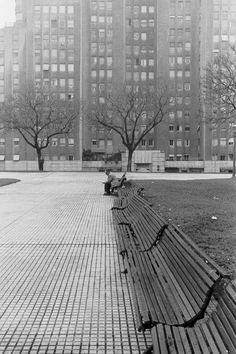  «Музыка слов...,- Эрик Орсенна – Биарице океанских курорт    Художник: Жан-Марк Жаньякзик  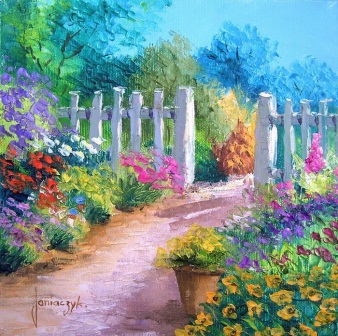 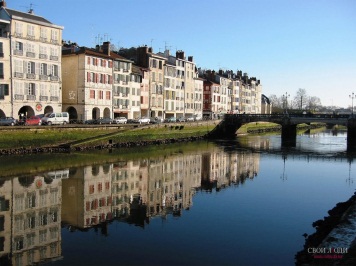 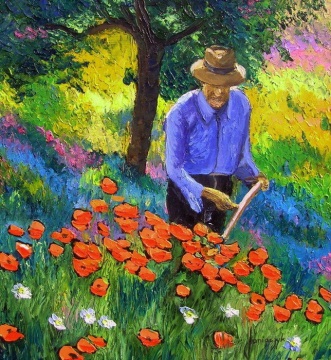 Үкі Әжиев «Көлсай» 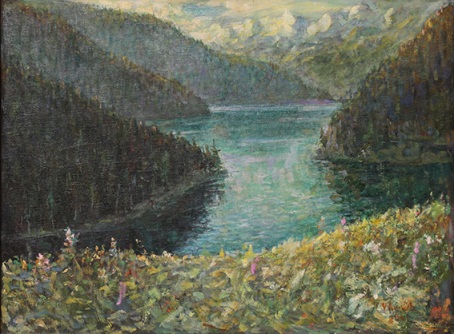 Мыйға шабуылТалдау  сұрақтары :Ландшафттық дизайн деген не?Ландшафттық дизайн ерекшілктерін түсіндіру. 1 тапсырма:Зерттеу жұмысы:Оқушылар ландшафттық дизайнмен зерттеу барысында келесі сұрақтарды қарастырады:ландшафттық сәулет;кіші сәулеттік формалар;сәулеттік стильдер;ландшафттық дизайнның компоненттері мен ерекшеліктері.Дескрипторлар:ландшафт түрлерін зерттейлі;ландшафттың орнықты дамуын біледі;Ландшафттың қалаларды жаңғырту ролін жеткізеді.бар көрнекі орындарды немесе дәстүрлі ғимараттарды сақтау қажеттігін анықтайды.2 Тапсырма:Ландшафттық дизайнда ерекшеліктерін сөздер арасынан табыныз:табиғи элементтер, көлдер, қырлартірі элементтер, мысалы; өсімдіктер, жабайы табиғат адами элементтер, мысалы; ғимараттар, қабырға мен қоршаулар, ескерткіштерауа-райы, температура, демалыс өзгермелі элементтер және басқа мақсаттарға арналған орындар. Дескрипторлар :Ландшафттық дизайн ерекшеліктерін біледі;Ланшафттық дизайнға аспектілерді біледі.Кері байланыс.Практикалық жұмыс: Өз қаланның ландшафттық  суретін салыныз. Сызу, сурет салу, коллаж әдісін қолдану немесе аралас құралдарды пайдаланынызДескрипторлар:Ландшафтың суреттін орындай алады;Әр түрлі  құрал- жабдықтарды  қолданады;Ландшафттық элементтерін көрсетеді. Кері байланыс.Оқушылар өздерінің жасаған жұмыстарын тақтаға шығып таныстырады. Генри Картье-Брессон «Музыка слов...,- Эрик Орсенна – Биарице океанских курорт    Художник: Жан-Марк Жаньякзик  Үкі Әжиев «Көлсай» Мыйға шабуылТалдау  сұрақтары :Ландшафттық дизайн деген не?Ландшафттық дизайн ерекшілктерін түсіндіру. 1 тапсырма:Зерттеу жұмысы:Оқушылар ландшафттық дизайнмен зерттеу барысында келесі сұрақтарды қарастырады:ландшафттық сәулет;кіші сәулеттік формалар;сәулеттік стильдер;ландшафттық дизайнның компоненттері мен ерекшеліктері.Дескрипторлар:ландшафт түрлерін зерттейлі;ландшафттың орнықты дамуын біледі;Ландшафттың қалаларды жаңғырту ролін жеткізеді.бар көрнекі орындарды немесе дәстүрлі ғимараттарды сақтау қажеттігін анықтайды.2 Тапсырма:Ландшафттық дизайнда ерекшеліктерін сөздер арасынан табыныз:табиғи элементтер, көлдер, қырлартірі элементтер, мысалы; өсімдіктер, жабайы табиғат адами элементтер, мысалы; ғимараттар, қабырға мен қоршаулар, ескерткіштерауа-райы, температура, демалыс өзгермелі элементтер және басқа мақсаттарға арналған орындар. Дескрипторлар :Ландшафттық дизайн ерекшеліктерін біледі;Ланшафттық дизайнға аспектілерді біледі.Кері байланыс.Практикалық жұмыс: Өз қаланның ландшафттық  суретін салыныз. Сызу, сурет салу, коллаж әдісін қолдану немесе аралас құралдарды пайдаланынызДескрипторлар:Ландшафтың суреттін орындай алады;Әр түрлі  құрал- жабдықтарды  қолданады;Ландшафттық элементтерін көрсетеді. Кері байланыс.Оқушылар өздерінің жасаған жұмыстарын тақтаға шығып таныстырады. Генри Картье-Брессон «Музыка слов...,- Эрик Орсенна – Биарице океанских курорт    Художник: Жан-Марк Жаньякзик  Үкі Әжиев «Көлсай» Мыйға шабуылТалдау  сұрақтары :Ландшафттық дизайн деген не?Ландшафттық дизайн ерекшілктерін түсіндіру. 1 тапсырма:Зерттеу жұмысы:Оқушылар ландшафттық дизайнмен зерттеу барысында келесі сұрақтарды қарастырады:ландшафттық сәулет;кіші сәулеттік формалар;сәулеттік стильдер;ландшафттық дизайнның компоненттері мен ерекшеліктері.Дескрипторлар:ландшафт түрлерін зерттейлі;ландшафттың орнықты дамуын біледі;Ландшафттың қалаларды жаңғырту ролін жеткізеді.бар көрнекі орындарды немесе дәстүрлі ғимараттарды сақтау қажеттігін анықтайды.2 Тапсырма:Ландшафттық дизайнда ерекшеліктерін сөздер арасынан табыныз:табиғи элементтер, көлдер, қырлартірі элементтер, мысалы; өсімдіктер, жабайы табиғат адами элементтер, мысалы; ғимараттар, қабырға мен қоршаулар, ескерткіштерауа-райы, температура, демалыс өзгермелі элементтер және басқа мақсаттарға арналған орындар. Дескрипторлар :Ландшафттық дизайн ерекшеліктерін біледі;Ланшафттық дизайнға аспектілерді біледі.Кері байланыс.Практикалық жұмыс: Өз қаланның ландшафттық  суретін салыныз. Сызу, сурет салу, коллаж әдісін қолдану немесе аралас құралдарды пайдаланынызДескрипторлар:Ландшафтың суреттін орындай алады;Әр түрлі  құрал- жабдықтарды  қолданады;Ландшафттық элементтерін көрсетеді. Кері байланыс.Оқушылар өздерінің жасаған жұмыстарын тақтаға шығып таныстырады. Генри Картье-Брессон «Музыка слов...,- Эрик Орсенна – Биарице океанских курорт    Художник: Жан-Марк Жаньякзик  Үкі Әжиев «Көлсай» Мыйға шабуылТалдау  сұрақтары :Ландшафттық дизайн деген не?Ландшафттық дизайн ерекшілктерін түсіндіру. 1 тапсырма:Зерттеу жұмысы:Оқушылар ландшафттық дизайнмен зерттеу барысында келесі сұрақтарды қарастырады:ландшафттық сәулет;кіші сәулеттік формалар;сәулеттік стильдер;ландшафттық дизайнның компоненттері мен ерекшеліктері.Дескрипторлар:ландшафт түрлерін зерттейлі;ландшафттың орнықты дамуын біледі;Ландшафттың қалаларды жаңғырту ролін жеткізеді.бар көрнекі орындарды немесе дәстүрлі ғимараттарды сақтау қажеттігін анықтайды.2 Тапсырма:Ландшафттық дизайнда ерекшеліктерін сөздер арасынан табыныз:табиғи элементтер, көлдер, қырлартірі элементтер, мысалы; өсімдіктер, жабайы табиғат адами элементтер, мысалы; ғимараттар, қабырға мен қоршаулар, ескерткіштерауа-райы, температура, демалыс өзгермелі элементтер және басқа мақсаттарға арналған орындар. Дескрипторлар :Ландшафттық дизайн ерекшеліктерін біледі;Ланшафттық дизайнға аспектілерді біледі.Кері байланыс.Практикалық жұмыс: Өз қаланның ландшафттық  суретін салыныз. Сызу, сурет салу, коллаж әдісін қолдану немесе аралас құралдарды пайдаланынызДескрипторлар:Ландшафтың суреттін орындай алады;Әр түрлі  құрал- жабдықтарды  қолданады;Ландшафттық элементтерін көрсетеді. Кері байланыс.Оқушылар өздерінің жасаған жұмыстарын тақтаға шығып таныстырады. Генри Картье-Брессон «Музыка слов...,- Эрик Орсенна – Биарице океанских курорт    Художник: Жан-Марк Жаньякзик  Үкі Әжиев «Көлсай» Мыйға шабуылТалдау  сұрақтары :Ландшафттық дизайн деген не?Ландшафттық дизайн ерекшілктерін түсіндіру. 1 тапсырма:Зерттеу жұмысы:Оқушылар ландшафттық дизайнмен зерттеу барысында келесі сұрақтарды қарастырады:ландшафттық сәулет;кіші сәулеттік формалар;сәулеттік стильдер;ландшафттық дизайнның компоненттері мен ерекшеліктері.Дескрипторлар:ландшафт түрлерін зерттейлі;ландшафттың орнықты дамуын біледі;Ландшафттың қалаларды жаңғырту ролін жеткізеді.бар көрнекі орындарды немесе дәстүрлі ғимараттарды сақтау қажеттігін анықтайды.2 Тапсырма:Ландшафттық дизайнда ерекшеліктерін сөздер арасынан табыныз:табиғи элементтер, көлдер, қырлартірі элементтер, мысалы; өсімдіктер, жабайы табиғат адами элементтер, мысалы; ғимараттар, қабырға мен қоршаулар, ескерткіштерауа-райы, температура, демалыс өзгермелі элементтер және басқа мақсаттарға арналған орындар. Дескрипторлар :Ландшафттық дизайн ерекшеліктерін біледі;Ланшафттық дизайнға аспектілерді біледі.Кері байланыс.Практикалық жұмыс: Өз қаланның ландшафттық  суретін салыныз. Сызу, сурет салу, коллаж әдісін қолдану немесе аралас құралдарды пайдаланынызДескрипторлар:Ландшафтың суреттін орындай алады;Әр түрлі  құрал- жабдықтарды  қолданады;Ландшафттық элементтерін көрсетеді. Кері байланыс.Оқушылар өздерінің жасаған жұмыстарын тақтаға шығып таныстырады.Орсенна, И және Г. МакА© (2001)Генри Картье-Брессон: Ландшафт/Қалалық ландшафт: Қала және ландшафттар, Темза & ГудзонБұл кітап белгілі фотосуретшілер жасаған қала мен ландшафт фотоларының мысалын көрсетедіhttp://www.cityoflondon.gov.uk/things-to-do/green-spaces/Pages/default.aspxЛондонhttp://www.earthtimes.org/Ұйымның веб сайты. Жер уақыты жаһандық және ұлттық экологиялық мәселелер бойынша заманауи ақпараттың үлкен санына иеhttp://www.direct.gov.uk/en/Environmentandgreenerliving/index.htmОК үкіметінің веб сайты эко-үйлер бойынша ақпаратты қоса экология мен жасыл өмір бойынша бөлімді қамтиды.  Сабақтың соңыСабақ соңында оқушылар бір-бірін бағалау мақсатында «екі жұлдыз, бір тілек» әдіс-тәсілін қолдана отырып, пікір алмасуына мүмкіндік беріледі.Сабақ бойынша рефлексия Сабақ соңында оқушылар бір-бірін бағалау мақсатында «екі жұлдыз, бір тілек» әдіс-тәсілін қолдана отырып, пікір алмасуына мүмкіндік беріледі.Сабақ бойынша рефлексия Сабақ соңында оқушылар бір-бірін бағалау мақсатында «екі жұлдыз, бір тілек» әдіс-тәсілін қолдана отырып, пікір алмасуына мүмкіндік беріледі.Сабақ бойынша рефлексия Сабақ соңында оқушылар бір-бірін бағалау мақсатында «екі жұлдыз, бір тілек» әдіс-тәсілін қолдана отырып, пікір алмасуына мүмкіндік беріледі.Сабақ бойынша рефлексия Сабақ соңында оқушылар бір-бірін бағалау мақсатында «екі жұлдыз, бір тілек» әдіс-тәсілін қолдана отырып, пікір алмасуына мүмкіндік беріледі.Сабақ бойынша рефлексия Саралау – оқушыларға қалай  көбірек қолдау көрсетуді  жоспарлайсыз? Қабілеті жоғары оқушыларға қандай міндет қоюды жоспарлап отырсыз? Саралау – оқушыларға қалай  көбірек қолдау көрсетуді  жоспарлайсыз? Қабілеті жоғары оқушыларға қандай міндет қоюды жоспарлап отырсыз? Саралау – оқушыларға қалай  көбірек қолдау көрсетуді  жоспарлайсыз? Қабілеті жоғары оқушыларға қандай міндет қоюды жоспарлап отырсыз? Бағалау – оқушылардың материалды меңгеру деңгейін қалай тексеруді жоспарлайсыз? Бағалау – оқушылардың материалды меңгеру деңгейін қалай тексеруді жоспарлайсыз? Денсаулық және қауіпсіздік техникасының сақталуы 

Денсаулық және қауіпсіздік техникасының сақталуы 

Бүгінгі сабақта екі деңгейде тапсырмалар беріледі. Осы тапсырмалар арқылы «жоғары» деңгейдегі оқушылар жылдам әрі көп мағлұматтарды жинақтап, шығармашыл түрде таныстыра аладыБүгінгі сабақта екі деңгейде тапсырмалар беріледі. Осы тапсырмалар арқылы «жоғары» деңгейдегі оқушылар жылдам әрі көп мағлұматтарды жинақтап, шығармашыл түрде таныстыра аладыБүгінгі сабақта екі деңгейде тапсырмалар беріледі. Осы тапсырмалар арқылы «жоғары» деңгейдегі оқушылар жылдам әрі көп мағлұматтарды жинақтап, шығармашыл түрде таныстыра аладыСабақ соңында оқушылар бір-бірін бағалау мақсатында «екі жұлдыз, бір тілек» әдіс-тәсілін қолдана отырып, пікір алмасуына мүмкіндік беріледі.Сабақ соңында оқушылар бір-бірін бағалау мақсатында «екі жұлдыз, бір тілек» әдіс-тәсілін қолдана отырып, пікір алмасуына мүмкіндік беріледі.Оқушылар тапсырма орындау барысында құрал- жабдықтарды (ноутбук)  ұқыпты қолдану керек. Өткір немесе ұшты заттарды қолданған кезде абай болу керек. Оқушылар тапсырма орындау барысында құрал- жабдықтарды (ноутбук)  ұқыпты қолдану керек. Өткір немесе ұшты заттарды қолданған кезде абай болу керек. 